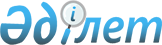 О внесении изменений в приказ Министра транспорта и коммуникаций Республики Казахстан от 25 сентября 2013 года № 748 "Об утверждении Правил тестирования на определение уровня владения английским языком, используемым в радиотелефонной связи"Приказ Министра индустрии и инфраструктурного развития Республики Казахстан от 26 июня 2019 года № 434. Зарегистрирован в Министерстве юстиции Республики Казахстан 3 июля 2019 года № 18964
      Примечание ИЗПИ!
Настоящий приказ вводится в действие с 1 августа 2019 года.
      ПРИКАЗЫВАЮ:
      1. Внести в приказ Министра транспорта и коммуникаций Республики Казахстан от 25 сентября 2013 года № 748 "Об утверждении Правил тестирования на определение уровня владения английским языком, используемым в радиотелефонной связи" (зарегистрирован в Реестре государственной регистрации нормативных правовых актов за № 8783, опубликован 15 января 2014 года в газете "Казахстанская правда" № 8 (27629)) следующие изменения:
      в Правилах тестирования на определение уровня владения английским языком, используемым в радиотелефонной связи, утвержденных указанным приказом:
      заголовок главы 1 изложить в следующей редакции:
      "Глава 1. Общие положения";
      пункт 10 изложить в следующей редакции:
      "10. Выбор теста (тестирующей системы) определяется самостоятельно каждым специалистом, к которому относится получение квалификационной отметки об уровне владения общим и авиационным английским языком по шкале оценки языковых знаний ИКАО. При этом тест (тестирующая система) одобряется уполномоченной организацией в сфере гражданской авиации (далее – уполномоченная организация) Республики Казахстан.";
      пункты 13 и 14 изложить в следующей редакции:
      "13. Деятельность тестирующей организации требует проведения процедуры согласования уполномоченной организацией на соответствие нормам настоящих Правил.
      14. Филиалы или представители тестирующей организации проходят аналогичную процедуру согласования уполномоченной организацией.";
       пункты 18 и 19 изложить в следующей редакции:
      "18. Руководство по тестированию авиационного персонала, осуществляющего радиотелефонную связь, согласовывается, а Приложение к нему со списком с квалификационной информацией об участниках тестирующей группы, утверждается уполномоченной организацией до проведения процедуры согласования теста (тестирующей системы).
      19. Для согласования Руководства по тестированию авиационного персонала, осуществляющего радиотелефонную связь и утверждения Приложения к нему, в уполномоченную организацию также направляется заявление произвольной формы и копии документов участников тестирующей группы (документ о базовом образовании, об окончании курсов экзаменаторов и/или рейтеров).";
      пункты 23, 24 и 25 изложить в следующей редакции:
      "23. Руководство и Сертификат являются неотъемлемой частью согласования тестирующей системы уполномоченной организаций Республики Казахстан.
      24. Общий срок процедуры согласования Руководства по тестированию авиационного персонала, осуществляющего радиотелефонную связь и утверждения Приложения к нему, уполномоченной организацией составляет 30 (тридцати) календарных дней с момента получения заявления.
      В случае установления факта неполноты представленных документов или несоответствия содержания Руководства пункту 18 настоящих Правил, уполномоченной организацией в указанные сроки дает заявителю письменный мотивированный отказ о дальнейшем рассмотрении заявления.
      25. Стадия разработки теста (тестирующей системы) не относится к тестированию и не требует согласования уполномоченной организации.";
      пункты 76, 77, 78 и 79 изложить в следующей редакции:
      "76. Тест (тестирующая система) необходимо пройти процедуру согласования в уполномоченной организации.
       77. Для проведения процедуры согласования тестирующая организация (филиал, представители) подает в уполномоченную организацию заявление произвольной формы.
      78. Уполномоченная организация рассматривает заявление в течение 5 (пяти) рабочих дней с момента получения и принимает решение о проведении процедуры согласования.
      79. Не позднее, чем за 3 рабочих дня до начала проведения процедуры согласования, уполномоченная организация письменно уведомляет подавшую заявку организацию о дате начала процедуры согласования. При этом общий срок процедуры согласования не превышает 20 (двадцать) рабочих дней.";
      пункт 82 изложить в следующей редакции:
      "82. Для обеспечения высокой степени качества при проведении процедуры согласования, а также в случае отсутствия уполномоченная организация квалифицированного персонала в области тестирования на определение уровня владения английским языком, используемым в радиотелефонной связи, допускается привлечение всех категорий сторонних квалифицированных специалистов.";
      подпункт 1) пункта 86 изложить в следующей редакции:
      "1) наличие согласованных уполномоченной организацией Руководства, а также утвержденного приложения к Руководству;".
      2. Комитету гражданской авиации Министерства индустрии и инфраструктурного развития Республики Казахстан в установленном законодательством порядке обеспечить: 
      1) государственную регистрацию настоящего приказа в Министерстве юстиции Республики Казахстан;
      2) в течение десяти календарных дней со дня государственной регистрации настоящего приказа направление на казахском и русском языках в Республиканское государственное предприятие на праве хозяйственного ведения "Институт законодательства и правовой информации Республики Казахстан" для официального опубликования и включения в Эталонный контрольный банк нормативных правовых актов Республики Казахстан;
      3) размещение настоящего приказа на интернет-ресурсе Министерства индустрии и инфраструктурного развития Республики Казахстан.
      3. Контроль за исполнением настоящего приказа возложить на курирующего вице-министра индустрии и инфраструктурного развития Республики Казахстан. 
      4. Настоящий приказ вводится в действие с 1 августа 2019 года и подлежит официальному опубликованию.
					© 2012. РГП на ПХВ «Институт законодательства и правовой информации Республики Казахстан» Министерства юстиции Республики Казахстан
				
      Министр индустрии и
инфраструктурного развития
Республики Казахстан 

Р. Скляр
